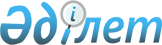 О назначении на должности и освобождении от должностей председателей, председателя судебной коллегии и судей судов Республики КазахстанУказ Президента Республики Казахстан от 12 марта 2012 года № 279

      В соответствии с пунктом 2 статьи 82 Конституции Республики Казахстан, пунктами 2, 5 статьи 31, подпунктами 1), 2), 7), 8), 11) пункта 1, пунктом 2, подпунктом 2) пункта 3, пунктом 4 статьи 34 Конституционного закона Республики Казахстан от 25 декабря 2000 года «О судебной системе и статусе судей Республики Казахстан» ПОСТАНОВЛЯЮ:



      1. Назначить на должность председателя:Алматинского городского суда       Таймерденова Мейрамбека

                                   с освобождением от должности

                                   председателя Алматинского

                                   областного суда;Алматинского областного суда       Барпибаева Тлектеса Ешеевича

                                   с освобождением от должности

                                   председателя Алматинского

                                   городского суда;Восточно-Казахстанского            Рахметулина Абая Джамбуловича

областного суда                    с освобождением от должности

                                   председателя Южно-Казахстанского

                                   областного суда; Южно-Казахстанского                Шарипова Нурсерика Каримовича

областного суда                    с освобождением от должности

                                   председателя апелляционной

                                   судебной коллегии Мангистауского

                                   областного суда; 

по Акмолинской области:специализированного межрайонного   Жуматову Айсулу Умирсериковну

суда по делам несовершеннолетних   с освобождением от должности

                                   председателя Аккольского

                                   районного суда этой же области; 

по Актюбинской области:районного суда № 2                 Сабырова Алтынбека Балтабаевича

Мугалжарского района               с освобождением от должности

                                   судьи Мугалжарского районного

                                   суда этой же области;специализированного межрайонного   Уристембаеву Майру Геназбаевну

суда по делам несовершеннолетних   с освобождением от должности

                                   судьи Актюбинского областного

                                   суда;суда города Актобе                 Куанышева Жанаса Базарулы

                                   с освобождением от должности

                                   председателя районного суда № 2

                                   Мугалжарского района этой же

                                   области; 

по Алматинской области:специализированного межрайонного   Турлыбекова Бакыткелды

суда по делам                      Тамашаевича

несовершеннолетних № 1             с освобождением от должности судьи

                                   специализированного межрайонного

                                   экономического суда этой же

                                   области;специализированного                Абдуллина Фархада

межрайонного суда по делам         Фазильжановича

несовершеннолетних № 2             с освобождением от должности судьи

                                   Енбекшиказахского районного суда

                                   этой же области; 

по Атырауской области:специализированного межрайонного   Файзуллину Балтуган Ахметовну

суда по делам несовершеннолетних   с освобождением от должности судьи

                                   районного суда № 2 Алмалинского

                                   района города Алматы; 

по Восточно-Казахстанской области:специализированного межрайонного   Жумагелдина Толеугали

суда по делам несовершеннолетних   Сейткалиулы

№ 1                                с освобождением от должности

                                   председателя районного суда № 2

                                   Жарминского района этой же

                                   области;специализированного межрайонного   Булгынбаева Даулетбека

суда по делам несовершеннолетних   Бактияровича

№ 2                                с освобождением от должности

                                   председателя Жарминского районного

                                   суда этой же области; 

по Жамбылской области:Жуалынского районного суда        Усенбаева Кудайбергена

                                  Егембердиевича

                                  с освобождением от должности судьи

                                  Жамбылского областного суда;специализированного межрайонного  Султанову Тахмину Сабитовну

суда по делам несовершеннолетних  с освобождением от должности судьи

                                  Таразского городского суда этой же

                                  области;суда района                       Нуралиева Байкадама Ермековича

имени Турара Рыскулова            с освобождением от должности

                                  председателя Жуалынского районного

                                  суда этой же области; 

по Западно-Казахстанской области:Бурлинского районного суда        Шамгунову Ларису Тлемисовну

                                  с освобождением от должности

                                  председателя специализированного

                                  административного суда Бурлинского

                                  района этой же области;специализированного               Утешева Кайрата Таскалиевича

административного суда            с освобождением от должности

Бурлинского района                судьи специализированного

                                  межрайонного суда по уголовным

                                  делам этой же области;специализированного межрайонного  Курманову Фариду Гусмановну

суда по делам несовершеннолетних  с освобождением от должности судьи

                                  Западно-Казахстанского областного

                                  суда; 

по Карагандинской области:специализированного межрайонного  Тукеева Алмасбека Жахангеревича;

суда по делам несовершеннолетних 

по Костанайской области:специализированного межрайонного  Жанибекову Айзаду Мардановну

суда по делам несовершеннолетних  с освобождением от должности

                                  председателя Сарыкольского

                                  районного суда этой же области; 

по Кызылординской области:специализированного межрайонного  Абу Айбека Кенесулы

суда по делам несовершеннолетних  с освобождением от должности судьи

                                  Кызылординского городского суда

                                  этой же области; 

по Мангистауской области:специализированного межрайонного  Тленова Айдарбека Шапагатовича

суда по делам несовершеннолетних  с освобождением от должности

                                  председателя специализированного

                                  межрайонного экономического суда

                                  этой же области; 

по Павлодарской области:специализированного межрайонного  Дайкенова Марата Темирболатовича

суда по делам несовершеннолетних  с освобождением от должности судьи

                                  Экибастузского городского суда этой

                                  же области; 

по Северо-Казахстанской области:Кызылжарского районного суда     Калиева Ербара Калеловича

                                 с освобождением от должности

                                 председателя суда района имени

                                 Габита Мусрепова этой же области;Мамлютского районного суда       Бекмагамбетову Танзилю Маратовну;специализированного              Касеинова Бахыта Бакумбаевича

межрайонного суда по делам       с освобождением от должности

несовершеннолетних               председателя Есильского районного

                                 суда этой же области; 

по Южно-Казахстанской области:Байдибекского районного суда     Бекназарова Абдугаппара

                                 Усербаевича

                                 с освобождением от должности судьи

                                 Ордабасинского районного суда этой

                                 же области;Ордабасинского районного суда    Дауренбаева Елюбая Алиповича

                                 с освобождением от должности

                                 председателя Байдибекского районного

                                 суда этой же области;специализированного              Тулепбергенова Серикбая

межрайонного суда по делам       Алдабергеновича

несовершеннолетних               с освобождением от должности

                                 председателя Казыгуртского районного

                                 суда этой же области;Туркестанского городского суда   Мынжанова Еркинбека Есенбековича; 

по городу Алматы:районного суда № 2               Толегенова Серика Кенесовича

Алмалинского района              с освобождением от должности

                                 председателя суда города Актобе

                                 Актюбинской области;специализированного              Карибаева Жениса Жандаровича

межрайонного суда по делам       с освобождением от должности судьи 

несовершеннолетних               Жамбылского областного суда.



      2. Назначить на должность судьи: 

по Акмолинской области:Ерейментауского районного суда   Воронкину Елену Викторовну;Кокшетауского городского суда    Кусаинову Динару Ерсиновну;Степногорского городского суда   Нургалиеву Гульзиру Иргалиевну;специализированного              Шамуратова Дамира Еркиновича;

административного суда

Бурабайского районаспециализированного              Изтаева Ергали Утебаевича;

межрайонного экономического

суда 

по Актюбинской области:Каргалинского районного суда     Абдыхалыкова Каирбека

                                 Темирбековича; 

по Алматинской области:Балхашского районного суда       Меркибаева Бекболата;Ескельдинского районного суда    Дошкеева Думана Аскаровича;Талгapского районного суда       Ибрагимова Ильяса Мухадиевича; 

по Восточно-Казахстанской области:Усть-Каменогорского городского   Тогусову Жанар Кабылхановну;

суда 

по ЖамбылскоЙ области:Кордайского районного суда       Белгишева Кайрата Маратовича;специализированного              Мерзадинову Динару Сталбековну;

административного суда

города Таразаспециализированного              Тажиеву Гульжамал Махамбетовну;

межрайонного экономического

суда 

по Западно-Казахстанской области:специализированного              Хайрбекова Райбека

межрайонного суда по уголовным   Сериккалиевича;

делам 

по Карагандинской области:районного суда № 2               Дарибекова Тулегена Жабыкпаевича;

Казыбекбийского района

города Караганды 

по Костанайской области:Денисовского районного суда      Иманалинову Алию Курмашевну;Костанайского городского суда    Адама Мурата Адамулы,

                                 Канкулову Бахытгуль Ерболовну;Рудненского городского суда      Жараспаеву Гульжаухар Есетовну;Тарановского районного суда      Гайсина Ержана Жаксылыковича; 

по Кызылординской области:Аральского районного суда        Кентбаева Дархана Несипбаевича;специализированного              Кожантаева Шалхара Кенесбаевича;

административного суда

города КызылордыШиелийского районного суда       Курманбай Гулнур Курманбайкызы; 

по Мангистауской области:суда № 2 города Актау            Бозшагулова Каржау

                                 Казтургановича,

                                 Турлыбаева Ержана Ермекулы;Мангистауского районного суда    Бердибекова Сериккали

                                 Канекешовича; 

по Павлодарской области:Павлодарского городского суда    Баймухамбетову Ажар Рахимжановну,

                                 Захарову Нину Владимировну,

                                 Шамиева Нурбола Сунгатовича;Павлодарского районного суда     Ищанова Амангельды

                                 Темирбулатовича;Экибастузского городского суда   Асембаеву Молдир Жанатовну; 

по Южно-Казахстанской области:Байдибекского районного суда     Байтенова Сапаралы Карсыбековича;Мактааральского районного суда   Мырзахметова Куандыка

                                 Шалатаевича;Сайрамского районного суда       Калдиеву Луару Нурмаханбеткызы;специализированного              Жусипову Айгуль Даутовну,

межрайонного экономического      Карима Серика Сейтжанулы;

суда 

по городу Алматы:Медеуского районного суда        Байдаулетову Анину Тулегеновну;районного суда № 2               Медетбекову Асель Даулетгалиевну;

Алмалинского районаспециализированного              Калиева Асета Джумабековича;

межрайонного экономического

судаспециализированного              Кенжегарину Жанар Кенжегаровну;

финансового суда 

по городу Астане:Сарыаркинского районного суда    Мажитова Руслана Бакытжановича;специализированного              Ахметкалиева Бауыржана

межрайонного административного   Нурсапановича.

суда



      3. Освободить от занимаемых должностей:судьи Жамбылского областного     Дармурзаева Асылхана Исмамловича

суда                             в связи с уходом в отставку;судей Карагандинского            Ныгметжанова Мади Сунгатовича,

областного суда                  Солдатову Надежду Сергеевну

                                 в связи с уходом в отставку;судьи Кызылординского            Курмантаева Жанабергена

областного суда                  в связи со смертью;судьи Южно-Казахстанского        Тулебаева Кумисбека

областного суда                  в связи с уходом в отставку; 

по Акмолинской области:председателя Аршалынского        Амирова Мурата Айтымовича

районного суда                   по собственному желанию

                                 с оставлением судьей этого же суда;судьи Аршалынского               Бимурзину Гулден Талапкеровну

районного суда                   в связи с переходом на

                                 другую работу;судьи специализированного        Мукушева Ерлана Кенжебаевича

межрайонного экономического      в связи с переходом на

суда                             другую работу; 

по Актюбинской области:судьи Темирского                 Тажикенову Алию Ниетжановну

районного суда                   в связи с уходом в отставку; 

по Атырауской области:председателя суда № 2            Куткожу Парасата Жакыпулы

города Атырау                    с прекращением полномочий судьи

                                 в связи с переходом на другую

                                 работу; 

по Жамбылской области:председателя Байзакского         Нарматова Ануарбека Артыкбаевича

районного суда                   с прекращением полномочий судьи

                                 в связи с уходом в отставку; 

по Костанайской области:судьи Карабалыкского             Ахметова Талгата Амировича

районного суда                   по собственному желанию;судьи специализированного        Карманову Асию Ануарбековну

межрайонного экономического      в связи с уходом в отставку;

суда 

по Мангистауской области:судьи специализированного        Куттымурадову Сулуке

межрайонного экономического      по собственному желанию;

суда 

по Северо-Казахстанской области:председателя Кызылжарского       Нургали Кабдилмажита Хамитулы

районного суда                   по собственному желанию

                                 с оставлением судьей этого же суда; 

по Южно-Казахстанской области:председателя Ордабасинского      Рысбекова Тюймебая Пернебайулы

районного суда                   с прекращением полномочий судьи

                                 в связи со смертью; 

по городу Алматы:председателя районного суда      Утегенову Розу Маукеновну

№ 2 Алмалинского района          с прекращением полномочий судьи

                                 по собственному желанию; 

по городу Астане:судей специализированного        Елемесова Магауию Кусайыновича

межрайонного экономического      в связи с уходом в отставку;

суда                             Сулейменову Асемгуль Мейрханкызы

                                 по решению Судебного жюри о

                                 несоответствии занимаемой должности

                                 в силу профессиональной

                                 непригодности.



      4. Настоящий Указ вводится в действие со дня подписания.      Президент

      Республики Казахстан                       Н.Назарбаев
					© 2012. РГП на ПХВ «Институт законодательства и правовой информации Республики Казахстан» Министерства юстиции Республики Казахстан
				